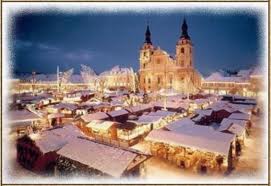 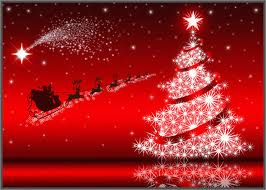 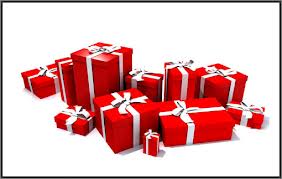 Dans la salle Jacob du GENOSCOPE (Rdc bâtiment G 1) 10 exposants pour trouver votre bonheurLivres pour enfants, déco, cuisine, romans et autres à prix tout petitFois gras et dérivés du Canard du Sud-Ouest                 Parfums de GrasseVinsProduits cosmétiquesBrioches, cookies et autres délicesBijoux fantaisies, traditionnelsL’inimitable chocolat BioHuiles, thés, épices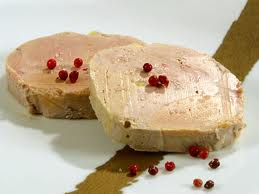 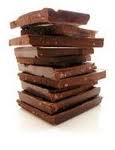 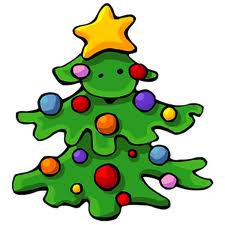 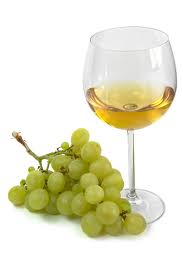 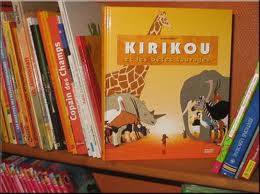 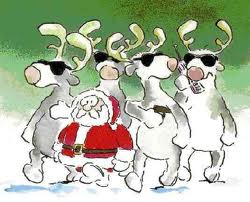 